Právě teď: radikálně prostá cesta k osobní svoboděNecháváme si životem určovat plno představ o tom, jací bychom měli být a jak by náš život měl vypadat. Toni Packerová proslula svojí schopností pomoci tyto představy rozlišit a dostat se za ně. Pro české publikum knihu vybral a přeložil psychoterapeut a lektor kurzů mindfulness Jan Burian.Nakladatelství Alferia, součást Nakladatelského domu Grada, představuje knihu Právě teď, která čtenářům pomáhá prostřednictvím mindfulness, česky všímavosti, pohlédnout na sebe a naslouchat si zcela novým způsobem – bez nutnosti prohlubování zvyku opravovat a měnit druhé podle toho, co se nám líbí a nelíbí.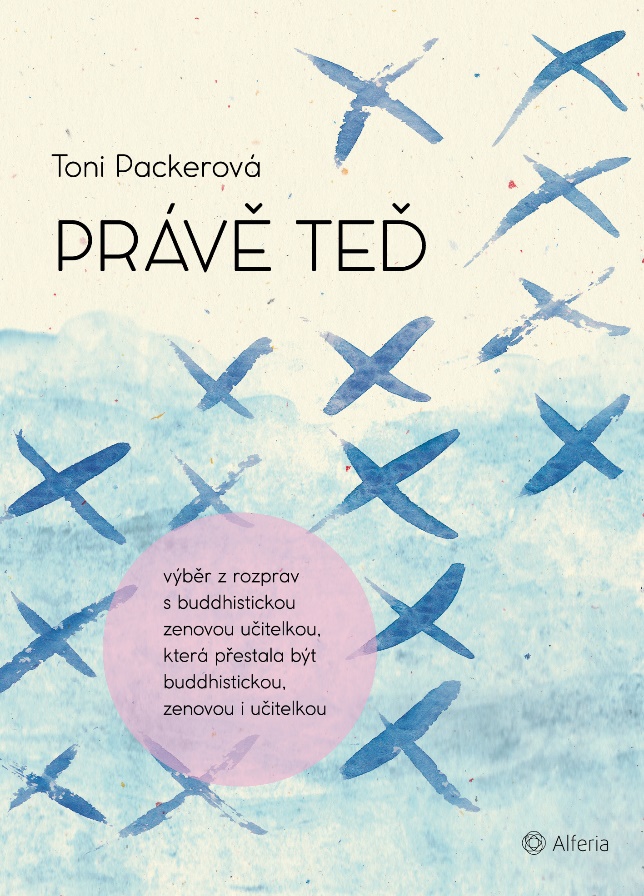 Kniha složená z rozhovorů, esejí, otázek a odpovědí i dopisů představuje radikálně prostý a originální přístup cesty spirituálního růstu, aniž by se hlásila k nějakému náboženství nebo duchovní tradici.„Toni přestala postupně být buddhistickou, zenovou i učitelkou. Vzdávala se představ, které si sami o sobě vytváříme. Čtení jejího příběhu mi pomáhalo osvobozovat se od svých vlastních představ o tom, co bych měl, musel a tak dále. A právě to jsem chtěl nabídnout i dalším lidem,“ vysvětluje psychoterapeut a lektor techniky mindfulness Jan Burian motivaci, která jej vedla k přeložení knihy tuzemskému publiku. Podle něj je všímavost jednou ze základních schopností, kterou mají všichni lidé. „Představa, že člověk je všímavý jenom když medituje, sedí se zkříženými nohama a vnímá nádech a výdech je příliš omezená. Rozvoj všímavosti umožňuje lidem získávat mimo jiné i větší stabilitu a duchapřítomnost v interakcích s okolím. Kdybych to řekl hodně jednoduše a selsky: Vím, co dělám.“144 stran, formát 120 x 165, lepená vazba s klopami, 229 KčO Autorce:TONI PACKEROVÁ (1927–2013) se věnovala vnitřnímu zkoumání přítomného okamžiku, postupně se stala zenovou učitelkou i člověkem, který se dostal za buddhismus. Její dopisy a rozhovory pomáhají nahlédnout sám sebe a povahu skutečnosti skrze přítomnost. Narodila se v Berlíně v roce 1927, dospívání prožila za válečných let v Německu. Po válce se celá rodina odstěhovala do Švýcarska, kde potkala mladého amerického studenta, Kyle Packera. Po svatbě se odstěhovali do Spojených Států, do západní části státu New York, kde Toni vystudovala a začala pracovala v psychologickém výzkumu, který jí kvůli příliš behavioristickému přístupu nenaplňoval. Na konci padesátých let s Kylem adoptovali syna a při péči o něj se Toni otevřely nové náhledy na svět.O překladateliJan Burian, Ph.D. - psychoterapeut a lektor kurzů mindfulness zaměřené na zvládání stresu a emocí. Věnuje se psychoterapii založené na empatickém naslouchání, prožívání emocí a vnímání těla. Profesně se dále zabývá rozvoji empatie a všímavosti při komunikaci a mediaci sporů.K dispozici na vyžádání: PDF knihy recenzní výtiskyhi-res obálkaukázkydalší doprovodné materiály včetně rozhovoru s Janem BurianemKontaktní údaje:Táňa LálováNakladatelský dům GRADAU Průhonu 22, 170 00 Praha 7lalova@grada.cz, 733 616 804http://www.grada.cz/ www.alferia.cz